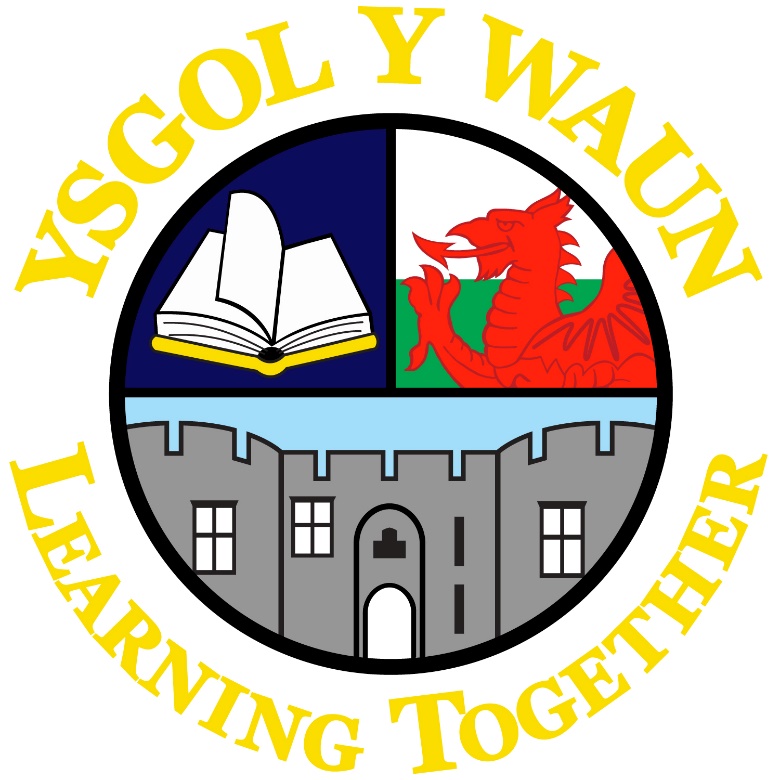 Reintegration Policy for Nurture GroupThe aim of the Nurture group (The Orchard) is to help all children attain the highest level of achievement of which they are capable and to be able to function successfully within their mainstream class. Reintegration into the classroom full time should be based on the following elements: The results of the Boxall profile Nurture staff observations and assessments Class teacher’s observationsWhen it is thought a child is ready to return full time to their classroom there is a great need for flexibility between everyone involved. The Nurture staff, SLT and class teacher will meet to plan the reintegration programme for the child. The length of time will depend on the individual child and the amount of time they have been in the group but would be expected to be between 2 and 6 weeks. When a programme is being planned it is vital that rewards, expectations, and strategies are put in place to ensure continuity and successful reintegration. It can be an unsettling time for children as they will have formed close relationships with children in the group and with staff. Therefore, Nurture staff will regularly catch up and check in with the children to ensure that reintegration is successful.Class teachers will discuss reintegration with parents as they too may be feeling concerned about the end of the provision for their child.